	Приложение №1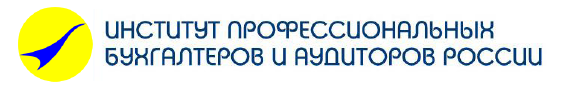 к Положению о членстве в ИПБ РоссииВ НП «ИПБ России»ЗаявлениеЗаполняется претендентом машинописно или разборчиво печатными буквамиЯ, Прошу принять меня в Действительные члены ИПБ России и включить в Единый реестр членов ИПБ России запись обо мне, как о члене ИПБ России.С Уставом ИПБ России, Положением о порядке ведения Единого реестра членов ИПБ России, Положением о членстве в ИПБ России, Кодексом этики членов ИПБ России, порядком прохождения аттестации, размером и порядком уплаты ежегодного членского взноса и порядком прохождения ежегодного повышения профессионального уровня ознакомлен(-а).Свое соответствие установленным требованиям для включения в Единый реестр членов ИПБ  России подтверждаю.Документы, необходимые для внесения в реестр записи, предоставлены мною в установленном нормативными документами ИПБ России порядке.Добровольно принимаю на себя обязанность соблюдать требования Устава ИПБ России, Кодекса этики членов ИПБ России, Положения о членстве в ИПБ России и других нормативных документов ИПБ России.Я даю свое согласие НП «ИПБ России» (местонахождение: 125009, Россия, Москва, ул. Тверская, дом 22Б, строение 3) на обработку, в том числе автоматизированную, моих персональных данных, указанных в настоящей анкете, согласно ст. 3 Федерального закона от 27.07.2006 № 152-ФЗ «О персональных данных» в целях, определенных Уставом НП «ИПБ России». Я уведомлен(а) и понимаю, что под обработкой персональных данных подразумеваются: сбор, систематизация, накопление, хранение, уточнение (обновление, изменение), использование, распространение (в том числе передача), обезличивание, блокирование, уничтожение и любые другие действия (операции) с персональными данными. Согласие предоставляется с момента подписания настоящей анкеты и не устанавливает предельных сроков обработки данных. Я оставляю за собой право отозвать свое согласие посредством составления письменного документа, который может быть направлен мной в адрес НП «ИПБ России» по почте заказным письмом с уведомлением о вручении либо вручен лично под расписку надлежаще уполномоченному представителю НП «ИПБ России».Для членов ИПБ России на сайте www.ipbr.org находится «Личный кабинет», в котором содержатся сведения о статусе члена ИПБ России, а также различная информация, включающая, в том числе учебные пособия, методические рекомендации по бухгалтерскому учету, систему Гарант для членов ИПБ России,  и другие материалы, касающиеся деятельности ИПБ России.Для доступа в личный кабинет необходимо зарегистрироваться, заполнив сведения о Ф.И.О., номере членского билета  и адресе электронной почты.фамилия, имя, отчествофамилия, имя, отчествофамилия, имя, отчествофамилия, имя, отчествофамилия, имя, отчествофамилия, имя, отчествофамилия, имя, отчествофамилия, имя, отчествофамилия, имя, отчествофамилия, имя, отчествофамилия, имя, отчествофамилия, имя, отчествофамилия, имя, отчествофамилия, имя, отчествофамилия, имя, отчествофамилия, имя, отчествофамилия, имя, отчествофамилия, имя, отчествофамилия, имя, отчествофамилия, имя, отчествофамилия, имя, отчествофамилия, имя, отчествофамилия, имя, отчествофамилия, имя, отчествофамилия, имя, отчествофамилия, имя, отчествофамилия, имя, отчествофамилия, имя, отчествофамилия, имя, отчествоМесто для фотографииМесто для фотографииМесто для фотографииМесто для фотографииМесто для фотографииМесто для фотографииМесто для фотографииМесто для фотографииДата рождения:Дата рождения:Дата рождения:Дата рождения:Дата рождения:Место для фотографииМесто для фотографииМесто для фотографииМесто для фотографииПаспорт:Паспорт:Паспорт:Паспорт:Паспорт:Место для фотографииМесто для фотографииМесто для фотографииМесто для фотографиисериясериясериясериясерияномерномерномерномерномерномердата выдачидата выдачидата выдачидата выдачидата выдачидата выдачиМесто для фотографииМесто для фотографииМесто для фотографииМесто для фотографииМесто для фотографииМесто для фотографииМесто для фотографииМесто для фотографиикем выданкем выданкем выданкем выданкем выданкем выданкем выданкем выданкем выданкем выданкем выданкем выданкем выданкем выданкем выданкем выданкем выданкем выданкем выданкем выданкем выданкем выданкем выданкем выданкем выданкем выданкем выданкем выданкем выданМесто для фотографииМесто для фотографииМесто для фотографииМесто для фотографииМесто для фотографииМесто для фотографииМесто для фотографииМесто для фотографииМесто для фотографииМесто для фотографииМесто для фотографииМесто для фотографииАдрес постоянной регистрации, указанный в паспорте:Адрес постоянной регистрации, указанный в паспорте:Адрес постоянной регистрации, указанный в паспорте:Адрес постоянной регистрации, указанный в паспорте:Адрес постоянной регистрации, указанный в паспорте:Адрес постоянной регистрации, указанный в паспорте:Адрес постоянной регистрации, указанный в паспорте:Адрес постоянной регистрации, указанный в паспорте:Адрес постоянной регистрации, указанный в паспорте:Адрес постоянной регистрации, указанный в паспорте:Адрес постоянной регистрации, указанный в паспорте:Адрес постоянной регистрации, указанный в паспорте:Адрес постоянной регистрации, указанный в паспорте:Адрес постоянной регистрации, указанный в паспорте:Адрес постоянной регистрации, указанный в паспорте:Адрес постоянной регистрации, указанный в паспорте:Адрес постоянной регистрации, указанный в паспорте:Адрес постоянной регистрации, указанный в паспорте:Адрес постоянной регистрации, указанный в паспорте:Адрес постоянной регистрации, указанный в паспорте:Адрес постоянной регистрации, указанный в паспорте:Адрес постоянной регистрации, указанный в паспорте:Адрес постоянной регистрации, указанный в паспорте:Адрес постоянной регистрации, указанный в паспорте:Адрес постоянной регистрации, указанный в паспорте:Адрес постоянной регистрации, указанный в паспорте:Адрес постоянной регистрации, указанный в паспорте:Адрес постоянной регистрации, указанный в паспорте:Адрес постоянной регистрации, указанный в паспорте:Адрес постоянной регистрации, указанный в паспорте:Адрес постоянной регистрации, указанный в паспорте:Адрес постоянной регистрации, указанный в паспорте:Адрес постоянной регистрации, указанный в паспорте:Адрес постоянной регистрации, указанный в паспорте:Индекс:Индекс:Индекс:Республика, край, область:Республика, край, область:Республика, край, область:Республика, край, область:Республика, край, область:Республика, край, область:Республика, край, область:Республика, край, область:Республика, край, область:Республика, край, область:Республика, край, область:Республика, край, область:Республика, край, область:Город:Город:Город:Район, поселокРайон, поселокРайон, поселокРайон, поселокРайон, поселокРайон, поселокУлицадом дом дом корпускорпускорпусквартираквартираквартираквартираФактический адрес:Фактический адрес:Фактический адрес:Фактический адрес:Фактический адрес:Фактический адрес:Фактический адрес:Фактический адрес:Фактический адрес:Фактический адрес:Фактический адрес:Фактический адрес:Фактический адрес:Фактический адрес:Фактический адрес:Фактический адрес:Фактический адрес:Фактический адрес:Фактический адрес:Фактический адрес:Фактический адрес:Фактический адрес:Фактический адрес:Фактический адрес:Фактический адрес:Фактический адрес:Фактический адрес:Фактический адрес:Фактический адрес:Фактический адрес:Фактический адрес:Фактический адрес:Фактический адрес:Фактический адрес:Индекс:Индекс:Индекс:Республика, край, область:Республика, край, область:Республика, край, область:Республика, край, область:Республика, край, область:Республика, край, область:Республика, край, область:Республика, край, область:Республика, край, область:Республика, край, область:Республика, край, область:Республика, край, область:Республика, край, область:Город:Город:Город:Район, поселокРайон, поселокРайон, поселокРайон, поселокРайон, поселокРайон, поселокУлицадом дом корпускорпускорпускорпускорпусквартираквартираквартираКонтактный телефонКонтактный телефонКонтактный телефонКонтактный телефонКонтактный телефонКонтактный телефонE-mail:E-mail:Сведения о последнем месте работы:Сведения о последнем месте работы:Сведения о последнем месте работы:Сведения о последнем месте работы:Сведения о последнем месте работы:Сведения о последнем месте работы:Сведения о последнем месте работы:Сведения о последнем месте работы:Сведения о последнем месте работы:Сведения о последнем месте работы:Сведения о последнем месте работы:Сведения о последнем месте работы:Сведения о последнем месте работы:Сведения о последнем месте работы:Сведения о последнем месте работы:Сведения о последнем месте работы:Сведения о последнем месте работы:Сведения о последнем месте работы:Сведения о последнем месте работы:Сведения о последнем месте работы:Сведения о последнем месте работы:Сведения о последнем месте работы:Сведения о последнем месте работы:Сведения о последнем месте работы:Сведения о последнем месте работы:Сведения о последнем месте работы:Сведения о последнем месте работы:Сведения о последнем месте работы:Сведения о последнем месте работы:Сведения о последнем месте работы:Сведения о последнем месте работы:Сведения о последнем месте работы:Сведения о последнем месте работы:Сведения о последнем месте работы:Место работы (название организации):Место работы (название организации):Место работы (название организации):Место работы (название организации):Место работы (название организации):Место работы (название организации):Место работы (название организации):Место работы (название организации):Место работы (название организации):Место работы (название организации):Место работы (название организации):Место работы (название организации):Место работы (название организации):Место работы (название организации):Контактный телефон организации:Контактный телефон организации:Контактный телефон организации:Контактный телефон организации:Контактный телефон организации:Контактный телефон организации:Контактный телефон организации:Контактный телефон организации:Контактный телефон организации:Контактный телефон организации:Контактный телефон организации:Контактный телефон организации:Контактный телефон организации:Контактный телефон организации:E-mail организации:E-mail организации:E-mail организации:E-mail организации:E-mail организации:E-mail организации:Имею:Имею:Имею:Имею:Диплом доктора (кандидата) экономических или юридических наукДиплом доктора (кандидата) экономических или юридических наукДиплом доктора (кандидата) экономических или юридических наукДиплом доктора (кандидата) экономических или юридических наукДиплом доктора (кандидата) экономических или юридических наукДиплом доктора (кандидата) экономических или юридических наукДиплом доктора (кандидата) экономических или юридических наукДиплом доктора (кандидата) экономических или юридических наукДиплом доктора (кандидата) экономических или юридических наукДиплом доктора (кандидата) экономических или юридических наукДиплом доктора (кандидата) экономических или юридических наукДиплом доктора (кандидата) экономических или юридических наукДиплом доктора (кандидата) экономических или юридических наукДиплом доктора (кандидата) экономических или юридических наукДиплом доктора (кандидата) экономических или юридических наукДиплом доктора (кандидата) экономических или юридических наукДиплом доктора (кандидата) экономических или юридических наукДиплом доктора (кандидата) экономических или юридических наукДиплом доктора (кандидата) экономических или юридических наукДиплом доктора (кандидата) экономических или юридических наукДиплом доктора (кандидата) экономических или юридических наукДиплом доктора (кандидата) экономических или юридических наукДиплом доктора (кандидата) экономических или юридических наукДиплом доктора (кандидата) экономических или юридических наук№№№№и/илии/илии/илиАттестат профессора (доцента) по профильным специальностямАттестат профессора (доцента) по профильным специальностямАттестат профессора (доцента) по профильным специальностямАттестат профессора (доцента) по профильным специальностямАттестат профессора (доцента) по профильным специальностямАттестат профессора (доцента) по профильным специальностямАттестат профессора (доцента) по профильным специальностямАттестат профессора (доцента) по профильным специальностямАттестат профессора (доцента) по профильным специальностямАттестат профессора (доцента) по профильным специальностямАттестат профессора (доцента) по профильным специальностямАттестат профессора (доцента) по профильным специальностямАттестат профессора (доцента) по профильным специальностямАттестат профессора (доцента) по профильным специальностямАттестат профессора (доцента) по профильным специальностямАттестат профессора (доцента) по профильным специальностямАттестат профессора (доцента) по профильным специальностямАттестат профессора (доцента) по профильным специальностямАттестат профессора (доцента) по профильным специальностямАттестат профессора (доцента) по профильным специальностямАттестат профессора (доцента) по профильным специальностямАттестат профессора (доцента) по профильным специальностямАттестат профессора (доцента) по профильным специальностямАттестат профессора (доцента) по профильным специальностям№№№№и/илии/илии/илиАттестат аудитораАттестат аудитораАттестат аудитораАттестат аудитораАттестат аудитораАттестат аудитораАттестат аудитораАттестат аудитораАттестат аудитораАттестат аудитораАттестат аудитораАттестат аудитораАттестат аудитораАттестат аудитораАттестат аудитораАттестат аудитораАттестат аудитораАттестат аудитораАттестат аудитораАттестат аудитораАттестат аудитораАттестат аудитораАттестат аудитораАттестат аудитора№№№№даю согласие на e-mail рассылки«»20г.Подпись 